Tezli lisansüstü programlarındaki öğrenciler, en geç birinci yarıyılın sonuna kadar, programda görevli öğretim üyeleri arasından çalışmak istediği üç danışman adayını sıralayarak Anabilim Dalı Başkanlığına bu form aracılığıyla bildirirler.Anabilim Dalı Başkanlığı öğretim üyelerinden birini Enstitü Yönetim Kuruluna önerecektir.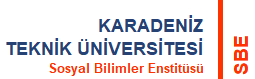 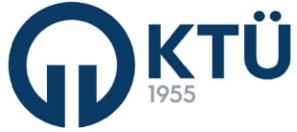 HazırlayanKontrol EdenOnaylayanEnstitü SekreterliğiEnstitü Kalite KomisyonuEnstitü Müdürü